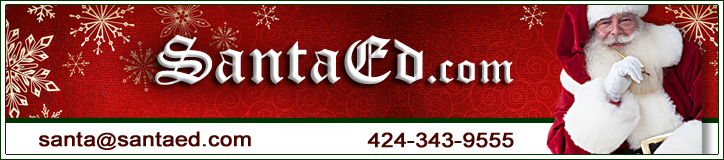 “Santa” Ed Taylor
Engagement AgreementEvent Dates: Friday, November 28th 2014 Location: XXXXXXXXXXXXTime: 4:00 - 8:00PMActivities: Santa & Mrs Claus meet & greet, sit for photosCompany/Organization/Contact: XXXXXXXXXXX Name: XXX  Email: XXX@XXX.comFee: $XXX  Gratuities not included.  If the program is professionally photographed and/or video recorded “Santa” Ed will be provided a copy of the photos or photos of the event. Any and all photos taken of Santa Ed and/or Mrs. Claus, whether by individuals or professional photographers, are assumed to be for private or personal use of the client/s and their guests only and may not be used for commercial or promotion use without written permission of Santa Ed Taylor.Comfort: Santa's suit is very warm. A little cool water and a fan are always welcome.Terms: A non-refundable retainer of $xxx is required to secure the date.  If the retainer and signed contract are not received within 5 working days from the date of this contract it will become void.  Balance due prior to event. If not paid prior to or at the event the balance will automatically be charged to the card below immediately following the event.Cancellation of this date carries a penalty of loss of the retainer.Through disaster, if “Santa” Ed Taylor is unable to appear, he will do everything in his power to find a suitable replacement or refund the entire retainer. I have read the above contract and agree to its Terms and Conditions.  I understand that this booking will remain tentative, subject to cancellation by Santa Ed, until the signed contract and retainer are received. Please complete the following and fax to 424-256-0802 or scan and email back to Santa@SantaEd.com      		   MasterCard  		 Visa        	    American Express      		Card Number								Expiration Date			Card Security Code (on back of Visa & MC  - front on AMEX)  				Name on Card													Address for Card 												City							State				Zip			Signature							  Date						“Santa” Ed Taylor         SantaEd.com         Phone 424-343-9555         Fax 424-256-0802